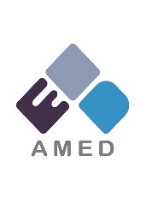 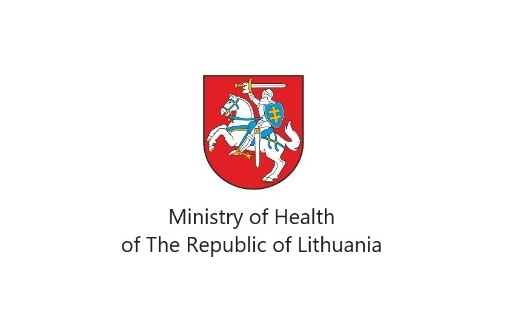 JAPAN-LITHUANIA JOINT CALL FOR PROPOSALS 2021JOINT CASE FOR SUPPORT TEMPLATEPlease complete ALL sectionsInstructions:This template must be completed and submitted in Arial font size 11. Please do NOT exceed i) 10MB in overall size and ii) the maximum number of pages for each section. Please note that submissions that do not comply with these requirements will be rejected.NB - Text in red provides instruction on the completion of this template and should be deleted in your final submission. Please start each section on a new page.PLEASE SUBMIT the completed Joint Case for Support as a PDF attachment to AMED.For Japan-based applicants:Applications must be electronically submitted through “e-Rad“ system (https://www.e-rad.go.jp/) to the Japan Agency for Medical Research and Development (AMED) in Japan no later than 15 June 2021, 17:00 (JST).For Lithuania-based applicants:No application will be submitted to the Ministry of Health of the Republic of Lithuania.Sufficient time must be allowed for the submission process between submitting your proposal and the call closing date.A.	GENERAL INFORMATIONResearchers in the Japan Research TeamResearchers in Lithuania Research TeamB.	SUMMARY DETAILS (2 pages max)SCIENTIFIC ABSTRACT OF THE PROPOSALInstructions:This should be no more than 300 words. Please provide a brief and accurate description of the proposed collaborative research explaining the specific aims, hypotheses, methodology and approach, including its importance and value in the relevant areas of medical science.KEY AIMS AND OBJECTIVES Instructions:List the objectives of the proposed collaborative research project in order of priority and describe them clearlyRESEARCH EXPERTISE AND ENVIRONMENT Instructions:Describe the expertise and skills of the PIs with respect to the main objectives of the proposed collaborative research. Indicate whether this is an existing partnership or a new collaboration.Describe any key or specialist facilities, infrastructure or equipment available to the PIs within their respective institutions which will enable their proposed collaborative work.ROLE OF EARLY CAREER RESEARCHER OR POST-DOCInstructions:Set out the involvement/role of early career researchers/post-docs in this collaboration.KEY DELIVERABLES OF COLLABORATION Instructions:State specific contributions and responsibilities of the Lithuania and Japan investigators.C.	IMPACT SUMMARY (one page max)IMPACTInstructions:Explain expected or potential impact made by the planned activities or collaboration (for example scientific, medical, social, technological, economic impact etc.)EXPLOITATION POTENTIALInstructions:Highlight any potential for commercial exploitation, and the necessary follow-up arrangements.D.		PROJECT IMPLEMENTATION SCHEDULE (one page max)Instructions:Indicate clearly the activities /deliverables of each Lithuania and Japan team.E.	BUDGET INFORMATION Instructions:For Japan ApplicantsFill in the table(s) below. Total of Japan InstitutionsPlease fill in the tables below only when other institutions will be sub-contracted with the Lead Japan Institution.(Breakdown)Lead Japan Institution: (Name of the Institution)Collaborating Japan Institution: (Name of the Institution)For the Lithuania ApplicantsFill in the table below.* no funding support from MOH of Lithuania** maximum = 50,000 EUR (25,000 EUR in 2021 and 2022 respectively)F.	PROJECT DESCRIPTION (six pages max)Instructions:Where applicable, the specific contributions and responsibilities of each of the Japan Principal Investigator and the Lithuania Mandatory Project Partner should be clearly stated.INTRODUCTION Instructions:Please provide in brief-An introduction to the field and scope of the research area and its importance.Details of other past and current research to show that the aims are scientifically justified, and to show that the research will add distinct value to what is already known, or in progress. Where relevant, explain how plans fulfill unmet needs, or may contribute translational potential to novel product development or improved health services. Any available preliminary results in support of this proposal. A description of past collaborative efforts between the Lithuania and Japan investigatorsExplain the potential added value of the collaboration, its direction and sustainability.SCIENTIFIC POTENTIALPeople and track recordInstructions:If it is not obvious from the CVs, the applicants may elaborate on why the collaborating investigators are well qualified to do this research.Explainhow the Lithuania and Japan investigators will work together and outline other major collaborations important for the research.specific contributions and responsibilities of the Lithuania and Japan investigators.The applicants should acknowledge any previous or current Lithuania or AMED funding and describe progress-to-date on delivery of this research. EnvironmentInstructions:Describe how the scientific or clinical environment(s) in which the research will be done will promote delivery of the proposed research.Describe any clinical, commercial, or organisational dependencies necessary to support the research, or to help translate it into practice.COLLABORATIVE PROJECT PLANS Instructions:This is the major part of the project description.Give details of the collaborative project plans, the novelty of the collaboration, the purpose and nature of the collaborative activities.Involvement (e.g., in terms of man-months per year) of Co-PIs, Co-Investigators and collaborators from the Lithuania and Japan.Specify any planned people or resource exchanges, particularly those including early career researchers.Key components of the proposed collaborative activity including general experimental approaches, study design, and methodologies or techniques that will be used. Describe any key facilities, cohorts, reagents, equipment to be accessed through collaboration.PROJECT DELIVERABLESInstructions:Project deliverables including anticipated skills, methodology, technology or knowledge that may be exchanged, complemented or strengthened.Explain why this collaboration will catalyse or add value to ongoing research to from both Lithuania and Japan perspectives.REFERENCESInstructions:Please list relevant references.G.	justification of resources (two page max)Instructions:The applicants should elaborate in detail the reasons for the requested manpower and other resources in both Lithuania and Japan highlighting the specific contribution to the deliverables of the project.It should take into account the nature of the collaborative research proposal. It should NOT simply be a list of the resources required (already identified in tables). All items requested must be justified. We recommend that you match the justification to the cost headings (where appropriate) in your tables so that you do not miss any costings or any justifications for the items requested.H.	Management of DATA / SAMPLES / intellectual property RIGHTS (one page max)Instructions:Describe arrangements around access and sharing and curation of existing and/or new data as it will arise in this collaboration.Describe arrangements around access and sharing of existing and/or new samples as it will arise in this collaboration.Describe any existing intellectual property that will be advanced under this collaboration.Describe the management of intellectual property rights arising from the proposed joint project that should be included in a Collaborative Research Agreement (CRA).I.	CVs and PUBLICATIONS CVs (two page max each)Instructions:The CVs of the Lithuania Mandatory Project Partner and the Japan PI highlighting the relevant research background, technical competencies and publications must be attached. The main scientific publications and/or patent applications within the last five (5) years must also be listed down in the CVs of the applicants.CVs of early career investigators (post-doctoral investigators) specifically named in this collaborative proposal must be attached.The CV should cover:Employment history:A description of the current post and the source(s) of funding for this post (including dates)List and description of previous posts (including dates)Educational qualifications (including dates)Please also state whether you are:Clinically qualified.Clinically active.The CV should only include information relevant to the application. Unnecessary personal data (e.g., home address, date of birth, personal phone numbers and emails) should NOT be included.The CV should explain any breaks in employment or publication record, for example as a result of a career break or parental leave. PUBLICATIONS (one page max each)Instructions:The publications list should highlight relevant and recent publications and should be a maximum of one side of A4.J.	DECLARATIONOur proposal involves the use of (please indicate within box) Has the necessary ethical clearance been obtained for the proposal?			Yes.  No.  A copy of the relevant ethics / regulatory approvals will be obtained before the commencement of the project. SECTIONDESCRIPTIONA.GENERAL INFORMATIONB.SUMMARY DETAILSC.IMPACT SUMMARYD.PROJECT IMPLEMENTATION SCHEDULEE.BUDGET INFORMATIONF.PROJECT DESCRIPTIONG.JUSTIFICATION OF RESOURCESH.MANAGEMENT OF DATA / SAMPLES / INTELLECTUAL PROPERTY RIGHTSI.CVs and PUBLICATIONSJ.DECLARATIONJoint Proposal Title:Instructions:No more than 150 charactersNameOrganization, DivisionTitleSpecialty(Principal Investigator)(Co-Investigator(s) (Co-Is) in Japan)NameOrganization, DivisionTitleSpecialty(Project Partner, Principal Investigator)(Co-Investigator(s) (Co-Is) in Lithuania)Key activityJapanLithuaniaYear 1Year 2Year 3Year 1 (JPY)Year 2 (JPY)Year 3 (JPY)Total (JPY)  1. Goods; (a)List of equipment/consumables to purchase  2. Travel; (b)  3. Personnel and Services; (c)  4. Others; (d)Total of Direct Cost (a)-(d); (e)  Indirect Cost; 30% of (e)GRAND TOTALYear 1 (JPY)Year 2 (JPY)Year 3 (JPY)Total (JPY) 1. Goods; (a) 2. Travel; (b) 3. Personnel and Services; (c) 4. Others; (d)Total of Direct Cost (a)-(d); (e)Indirect Cost; 30% of (e)GRAND TOTALYear 1(JPY)Year 2(JPY)Year 3(JPY)Total (JPY) 1. Goods; (a) 2. Travel; (b) 3. Personnel and Services; (c) 4. Others; (d)Total of Direct Cost (a)-(d); (e)Indirect Cost; 30% of (e)GRAND TOTAL2021 (EUR) 2022(EUR) 2023* (EUR) 2024* (EUR) Total(EUR)Directly Incurred (DI)     Staff      Travel & Subsistence     Small equipment     Research consumables     OtherDirectly Allocated (DA)     Investigators     Estates Costs     OtherIndirect costs     Indirect costsGRAND TOTAL** Human Participants  Use of Human Tissues or Cells  Animal Experimentation Use of Animal Tissues or Cells Requirement for containment Class 2 and aboveOur proposal does not involve the use of any of the above. 